                      WNIOSEK O PRZEREJESTROWANIE HODOWLI Proszę o przerejestrowanie mojej hodowli ……………………………………Imię……………………………………………………………………….Nazwisko …………………………………………………………………Podpis hodowcy …………………………..…Data oświadczenia………….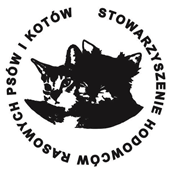 Proszę o przyjęcie w poczet członków SHRPIK. ( wypełnia nowy hodowca )Nazwisko …………………………………………………………………Imię ………………………………………………………………………Adres zamieszkania ………………………………………………………..………………………………………… …………………………………Numer telefonu…………………………………………………………….Adres email ………………………………………………………………..Strona www: ……………………………………………………………...Zobowiązuję się do przestrzegania postanowień Statutu, Regulaminów, Uchwał i innych Zarządzeń Władz SHRPIK, a także regularnie opłacać składki członkowskie oraz inne zobowiązania finansowe będące udziałem członków SHRPIK.Wyrażam zgodę na przetwarzanie moich danych osobowych przez SHRPIK  zgodnie z Ustawą o ochronie danych osobowych /Dz.U.133 poz.833 z 1997r. z późniejszymi zmianami/.Data ………………………. …       Podpis ………………………………………..Uchwałą Zarządu SHRPIK nr. ………………………………………z dnia …….….………….. Zarząd SHRPIK przyjął/nie przyjął Panią/Pana ………………………………………… w poczet członków SHRPIK, nadając numer …………………………………….Zarząd ………………………………………………..………………………………………………………………………                                                                                            Kontakt shrpik@wp.pl